Name: _____________________________________ Country: ____________Practical 02Material: Psychrometer1) Measure the air (dry and wet) temperatures in two places: under the sun and in the shadow. Try to choose places with the same land-use type.temperature in sunny place         dry: ___________  wet:___________temperature in shaded place       dry: ___________  wet:___________   2) Where should the relative humidity be higher?                               (5 points)In the sunny placeIn the shaded place Similar in both places.3) Using the given table, what is the relative humidity (percentage) in both sites?relative humidity in the sunny place: ___________ (%)            (2 points)relative humidity in the shaded place: __________ (%)             (2 points)                                  Dry bulb temperature minus wet bulb temperature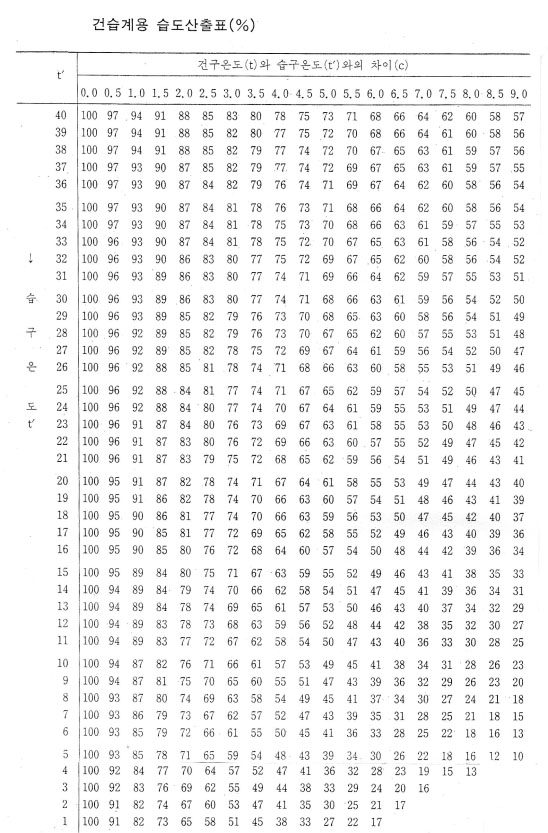 